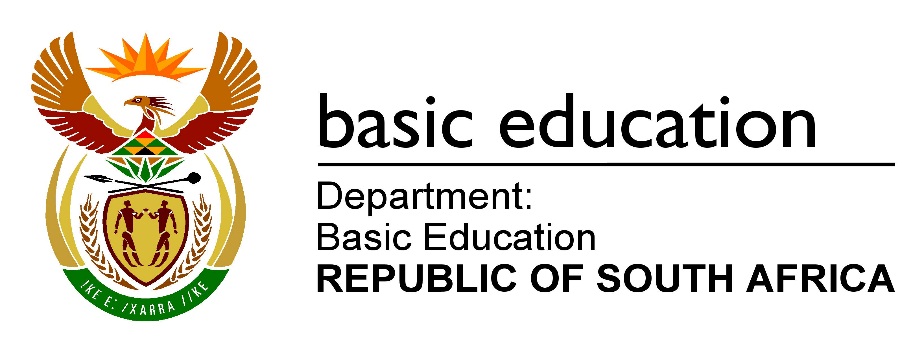 PUNTE:  200TYD:  3 uurHierdie vraestel bestaan uit 11 bladsye en 'n 1 bladsy-formuleblad.FORMULEBLAD VIR MEGANIESE TEGNOLOGIE (MOTORKUNDE)INSTRUKSIES EN INLIGTING1.Skryf jou eksamennommer op die ANTWOORDEBOEK. 2.Lees ALLE vrae deeglik.3.Beantwoord AL die vrae.4.Nommer die antwoorde volgens die nommerstelsel wat in die vraestel gebruik word.5.Begin ELKE vraag op 'n NUWE bladsy. 6.Toon ALLE berekeninge en eenhede. Rond finale antwoorde tot TWEE desimale plekke af.7.Kandidate mag nieprogrammeerbare wetenskaplike sakrekenaars en tekeninstrumente gebruik.8.Die waarde van die gravitasieversnelling moet as 10 m/s2 geneem word.9.Alle afmetings is in millimeter tensy anders in die vraag aangedui.10.Skryf netjies en leesbaar.11.'n Formuleblad is by die vraestel aangeheg.12.Gebruik die kriteria hieronder om jou met jou tydbestuur te help.VRAAGINHOUDPUNTETYDGeneries1Meervoudigekeuse-vrae066 minute2Veiligheid 1010 minute3Materiaal1414 minuteSpesifiek4Meervoudigekeuse-vrae1410 minute5Gereedskap en toerusting 2320 minute6Enjins 2825 minute7Kragte3225 minute8Onderhoud/Instandhouding2320 minute9Stelsels en Beheer (Outomatiese Ratkas)1820 minute10Stelsels en Beheer (Asse, Stuurgeometrie en Elektronika) 3230 minuteTOTAALTOTAAL200180 minuteVRAAG 1:  MEERVOUDIGEKEUSE-VRAE (GENERIES)Verskeie opsies word as moontlike antwoorde op die volgende vrae verskaf.        Kies die korrekte antwoord en skryf slegs die letter (A tot D) langs die vraagnommer       (1.1 tot 1.6) in die ANTWOORDEBOEK neer, bv. 1.7  A.1.1Wat is die doel van die Wet op Beroepsveiligheid en Gesondheidswet, 1993 (Wet 85 van 1993) ten opsigte van MIV/Vigs-bewustheid?ABCDDie veiligheidswette sit uiteen dat alle werkgewers seker moet maak dat die werkplek veilig is, en dat werknemers nie aan die risiko blootgestel word om by die werk met MIV besmet te word nie.Dit bevat algemene riglyne oor hoe werkgewers, werknemers en vakbonde op MIV in die werkplek moet reageer.Werkgewers mag nie 'n werknemer op grond van sy/haar MIV-status demoveer of bevorder nie.Werkgewers kan nie net eenvoudig 'n persoon afdank wat met MIV besmet is nie.(1)1.2Watter EEN van die volgende tipes toerusting vir persoonlike beskerming is van toepassing wanneer oksiasetileensweiswerk uitgevoer word?ABCDSweishelmSweisbrilHarde hoedSweismasker(1)1.3Wat is die maksimum gaping toegelaat tussen die beitelslee (gereedskaprus) en die slypwiel van 'n bankslypmasjien?ABCD4 mm3 mm5 mm4,5 mm(1)1.4Watter hittebehandelingsproses word gebruik om die brosheid in verharde staal te verminder?ABCDUitgloeiingTemperingVerhardingNormalisering(1)1.5Wat is die doel van die uitgloeiing van staal?ABCDOm dit te verhardOm dit te temperOm dit sag te maakOm dit af te koel(1)1.6Watter toets word gebruik om die rekbaarheid van 'n metaal te bepaal?ABCDABCDKlanktoetsHardheidtoetsBuigtoetsMasjineerbaarheidstoets(1)[6]VRAAG 2:  VEILIGHEID (GENERIES)2.1Watter veiligheidsreël moet nagekom word nadat die werksprosedures op enige masjien voltooi is? (1)2.2Watter veiligheidmaatreël moet nagekom word wanneer 'n klein werkstuk op die staanboor geboor word?(1)2.3Noem TWEE veiligheidmaatreëls wat nagekom moet word wanneer die hidrouliese pers gebruik word.(2)2.4Gee TWEE redes waarom chirurgiese handskoene gedra word wanneer              'n medewerker met oop wonde behandel word. (2)2.5Noem TWEE veiligheidmaatreëls vir die hantering van gassilinders.(2)2.6Noem EEN verantwoordelikheid van 'n WERKGEWER ten opsigte van veiligheid in die werksplek.(1)2.7Noem EEN verantwoordelikheid van 'n WERKNEMER ten opsigte van  veiligheid in die werksplek.Noem EEN verantwoordelikheid van 'n WERKNEMER ten opsigte van  veiligheid in die werksplek.(1)[10]VRAAG 3:  MATERIAAL (GENERIES)3.1Verduidelik hoe jy die volgende toetse sal uitvoer om verskillende metale    te identifiseer:3.1.1Vyltoets(2)3.1.2Masjineringstoets(2)3.2Wanneer 'n klanktoets op staal uitgevoer word, watter klank word deur die volgende materiaal gemaak?3.2.1Hoëkoolstofstaal (Hard)(2)3.2.2Laekoolstofstaal (Sag)(2)3.3Wat is die rede vir die uitvoer van die volgende hittebehandelingsprosesse op staal?3.3.2Dopverharding(2)3.3.3Verharding(2)3.3.5Normalisering(2)[14][14]VRAAG 4:  MEERVOUDIGEKEUSE-VRAE (SPESIFIEK)Verskeie opsies word as moontlike antwoorde op die volgende vrae verskaf.          Kies die korrekte antwoord en skryf slegs die letter (A tot D) langs die vraagnommer       (4.1 tot 4.14) in die ANTWOORDEBOEK neer, bv. 4.15  A.4.1Wat is die funksie van die silinderlekkasietoetser?ABCDOm na te gaan of die enjin gedurende die induksieslag gasse uit die silinder laat lek. Om na te gaan of die enjin gedurende die kragslag gasse uit die silinder laat lek. Om na te gaan of die enjin gedurende die uitlaatslag gasse uit die silinder laat lek. Om na te gaan of die enjin gedurende die kompressieslag gasse uit die silinder laat lek.(1)4.2Watter EEN van die volgende tipes toerusting word gebruik om kompressie in die silinders van 'n binnebrandenjin te toets?ABCDWringtoetserDruktoetserTrektoetserOntbrandingtoetser(1)4.3Wat is die volumetriese rendement van 'n blaser?ABCDDie vermoë daarvan om inlaatlug te verhitDie vermoë daarvan om uitlaatgasse te verkoelDie vermoë daarvan om die blaser aan te dryfDie vermoë daarvan om die silinder met lug bo atmosferiese druk       te vul(1)4.4Watter EEN van die volgende prosedures moet toegepas word om die hoeveelheid slytasie op die krukastap te bepaal?ABCDMeet die krukastap vir tapsheidMeet die krukastap om te sien of dit ovaal isGebruik 'n buitemikrometer en meet die krukastap teen 90°Meet rondom die krukastap en vergelyk dit dan met die spesifikasie(1)4.5Watter EEN van die volgende is 'n belangrike faktor wat die termiese rendement van 'n enjin bepaal?ABCDOntbrandingskamerontwerpGrootte van vergasser-venturi Ontwerp van inlaatspruitstukKlepopeningshoek(1)4.6Waarna verwys die totale volume wat deur die suier verplaas sal word wanneer dit opwaarts beweeg?ABCDKompressievolumeVryruimtevolumeSlagvolumeSuiervolume(1)4.7Wat sal die meganiese rendement van die enjin wees indien die enjin       50 kW remdrywing en 60 kW indikateursdrywing lewer?ABCD83,3 °C1,2%1,2 °C83,3%(1)4.8Watter EEN van die volgende veiligheidsmaatreëls moet nagekom word wanneer 'n silinderlekkasietoetser gebruik word?ABCDGebruik water om stof rondom die vonkprop te verwyder. Maak seker die hoëspanningleidings na die vonkproppe is gekoppel.Moet nie die voorgeskrewe druk in die silinder oorskry nie.Oorskry die voorgeskrewe druk in die silinder.(1)4.9Watter EEN van die volgende is die oorsaak van lae brandstofdruk in         'n enjin?ABCDKompressiekamervolumeTe lae versnellingFoutiewe diafragmaTe groot enjinkapasiteit(1)4.10Watter EEN van die volgende stellings is die BESTE definisie van krinkspilhellingshoek?ABCDDie afstand tussen die voor- en agterkant van die wieleDie hoek wat tussen die loodlyn en die senterlyn van die krinkspil gevorm word, soos van die kant af gesienDie hoek wat tussen die loodlyn en die senterlyn van die wiel gevorm word, soos van voor gesienDie hoek wat tussen die loodlyn en die senterlyn van die krinkspil gevorm word, soos van voor gesien(1)4.11Watter term beskryf die toestand wanneer die stuwer van 'n wringkragomsetter teen maksimum spoed roteer en die turbine feitlik stilstaande is?ABCDWringkragspoedEnjinspoedVersnellingspoedStolspoed(1)4.12Watter rat is die senterrat in 'n episikliese (planeet-)ratstelsel?ABCDPlaneetkleinratRingratSonratPlaneetratraam/Planeetratdraer(1)4.13Wat is die ratverhouding van 'n ratstelsel met 'n dryfrat wat teen 500 r/min roteer en 'n gedrewe rat wat teen 100 r/min roteer?ABCD1 : 55 : 11 : 22 : 1(1)4.14Watter EEN van die volgende is die doel van rembande in 'n driespoed-outomatiese ratkas?ABCDOm die sekondêre sonrat en die planeetratraam onderskeidelik vas te houOm die sonrat van die planeetratraam vry te laatOm die gladde oordrag van drywing te aktiveerOm die plate van beide koppelaars aan te dryf om saam met die turbine te roteer(1)[14][14]VRAAG 5:  GEREEDSKAP EN TOERUSTING (SPESIFIEK)5.1Noem DRIE voordele van die gebruik van 'n gerekenariseerde dianogtiese skandeerder op moderne voertuie.(3)5.2Gee DRIE redes vir die balansering van motorvoertuigwiele.(3)5.3Wat is die hoofrede vir die gebruik van die volgende gereedskap of toerusting in 'n motorwerkwinkel?5.3.1Wielbalanseerder(2)5.3.2Gas-analiseerder(2)5.3.3Kompressietoetser(2)5.3.4Druktoetser(2)5.3.5Wielsporingtoerusting(2)5.4Noem TWEE voordele van goed gebalanseerde wiele op 'n motorvoertuig.(2)5.5Verduidelik die volgende wielafmetings wat jy in ag moet neem voordat die dinamiese balanseringsproses uitgevoer word:5.5.1Afwyking(1)5.5.2Wydte(1)5.5.3Diameter(1)5.6Definieer statiese balansering van 'n wiel- en bandsamestelling.(2)(2)[23]VRAAG 6:  ENJINS (SPESIFIEK) 6.1Verduidelik TWEE faktore wat vibrasie in 'n binnebrandenjin veroorsaak.(2)6.2Teen watter hoek met die krukpen op 'n krukas, word die balanseergewig geplaas?(2)6.3Defineer die dinamiese balansering van 'n krukas.(2)6.4Verduidelik, met behulp van eenvoudige lynsketse, hoe 'n krukas staties en dinamies gebalanseer word.(8)6.5Verduidelik waarom dit belangrik is om meganiese balansering op die krukas en die vliegwiel uit te voer.(2)6.6Om 'n krukas perfek te balanseer, is dit nodig om metaal te verwyder. Noem DRIE areas op die krukas waar dit gedoen kan word.(3)6.7Verduidelik die funksie van 'n vibrasiedemper in 'n binnebrandenjin.(2)6.8Noem VIER faktore wat 'n krukas-uitleg beïnvloed om 'n gebalanseerde enjin te verkry.(4)6.9Noem die ontsteekorde/vonkorde van die volgende enjins:6.9.1Viersilinder-inlynenjin(1)6.9.2Horisontaal teengestelde enjin(1)6.9.3Sessilinder-inlynenjin(1)[28]VRAAG 7:  KRAGTE (SPESIFIEK)7.1Definieer die kompressieverhouding van 'n binnebrandenjin.(2)7.2Die boring en slag van 'n enjin is 80 mm en 90 mm onderskeidelik.            Die kompressieverhouding is 9,5 : 1. Bepaal, deur middel van berekening:7.2.1Die slagvolume in cm3(3)7.2.2Die oorspronklike vry volume in cm3(3)7.2.3Die kompressieverhouding word tot 10 : 1 vergroot. Wat sal die nuwe diameter van die boor wees indien die vry volume onveranderd bly? Antwoord moet in mm wees. (6)7.3Die volgende data is aangeteken tydens 'n toets wat op 'n vierslag-, viersilinder-petrolenjin uitgevoer is:Remwieldiameter:	820 mmTou-diameter:	20 mmRem-dooiegewig:	765 NVeerbalanslesing:	15 NSpoed gedurende toets:	1 200 r/minGemiddelde effektiewe druk:	800 kPaBoordiameter:	110 mmSlaglengte:	150 mmBepaal, deur middel van berekeninge:7.3.1Draaimoment(3)7.3.2Indikateurdrywing(9)7.3.3Remdrywing in kW(4)7.3.4Meganiese rendement(2)[32]VRAAG 8: INSTANDHOUDING (SPESIFIEK)8.1Gee TWEE redes waarom dit nodig is om 'n oliedruktoets op 'n enjin uit     te voer.(2)8.2Gee TWEE redes vir 'n hoë koolstofmonoksied(CO)-lesing op 'n binnebrandenjin.(2)8.3Gee DRIE redes vir 'n hoë koolwaterstof(HC)-lesing op 'n binnebrandenjin.(3)8.4Nadat 'n kompressietoets op 'n binnebrandenjin uitgevoer is, het die resultate kompressieverlies in een van die silinders aangedui. Gee DRIE moontlike redes vir die kompressieverlies in die silinder.(3)8.5Verduidelik hoe 'n natkompressietoets uitgevoer word.(2)8.6Verduidelik puntsgewys die prosedure wanneer die verkoelingstelsel-druktoetser gebruik word om die druk in die verkoelingstelsel te toets.(7)8.7As gevolg van enjinkragverlies in 'n voertuig voer die werktuigkundige        'n kompressietoets volgens sekere prosedures uit. Waarom word die volgende prosedures gevolg?8.7.1Verwyder die hoëspanningsleiding.(1)8.7.2Ontkoppel die brandstofinspuitingstelsel.(1)8.7.3Maak die versnelklep ten volle oop.(1)8.7.4Teken die lesings aan.(1)[23]VRAAG 9: STELSELS EN BEHEER (OUTOMATIESE-RATKAS) (SPESIFIEK)9.1Wat verstaan jy onder die term transmissie in 'n motorvoertuig?(2)9.2FIGUUR 9.2.1 en 9.2.2 hieronder toon twee basiese tipes uitlegte van outomatiesetransmissie-aandrywings. Identifiseer die TWEE tipes uitlegte.9.2.1FIGUUR 9.2.1(1)9.2.2FIGUUR 9.2.2(1)9.3Noem die hooffunksie van 'n koppelomsetter.(2)9.4Noem DRIE hoofkomponente van die koppelomsetter.(3)9.5Noem DRIE voordele van vloeistofkoppeling in vergelyking met wrywingskoppelaars.(3)9.6Watter komponent van 'n koppelomsetter laat die stator in dieselfde rigting as die pomp draai?(1)9.7Wat is die effek van die ratverhouding in verhouding tot die padspoed? (1)9.8Verduidelik hoe die sluitvolgorde van die episikliese rattestel bereik word.(2)9.9Wat is die hoofdoel van terugskop in 'n outomatiese ratkas?    (1)9.10Watter meganiese stelsels in 'n outomatiese tranmissie maak die verskillende vorentoe-ratverhoudings asook trurat moontlik?(1)[18]VRAAG 10:STELSELS EN BEHEER (ASSE, STUURGEOMETRIE EN ELEKTRONIKA) (SPESIFIEK)10.1Definieer dinamiese balansering van 'n wiel- en bandsamestelling.(2)10.2Noem VYF faktore wat in ag geneem moet word, voordat wielsporing verstel word.(5)10.3Gebruik 'n netjiese benoemde skets om 'toesporing' van die voorwiele van 'n motorvoertuig te illustreer.(3)10.4FIGUUR 10.4 hieronder toon 'n wielsporingshoek. Beantwoord die vrae wat volg.FIGUUR 10.410.4.1Identifiseer die wielsporingshoek in FIGUUR 10.4.(1)10.4.2Identifiseer A tot F in FIGUUR 10.4.(6)10.4.3Definieer die wielsporingshoek in FIGUUR 10.4.(2)10.5Beskryf die doel van spoedbeheer in 'n motorvoertuig.(1)10.6Noem EEN voordeel van spoedbeheer in 'n motorvoertuig.(1)10.7Noem EEN nadeel van spoedbeheer in 'n motorvoertuig.(1)10.8Wat is die funksie van die diode in die alternator van 'n motorvoertuig?(1)10.9Noem EEN funksie van die stator en statorwindings(1)10.10Verduidelik die werking van 'n elektriese brandstofpomp.(8)[32]TOTAAL:200